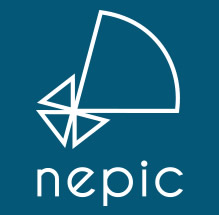 
Sponsorship & Advertising Order Form
Please complete all fields belowPlease complete all fields belowPlease complete all fields belowPlease complete all fields belowPlease complete all fields belowPlease complete all fields belowPlease complete all fields belowCompany Name:Invoice Address:Telephone:A/C PO No.:Main Contact:Job Title:Email:Mobile:Your orderYour orderYour orderYour orderYour orderYour orderYour orderPlease select your requirements from the options below:Please select your requirements from the options below:Please select your requirements from the options below:Please select your requirements from the options below:Please select your requirements from the options below:Please select your requirements from the options below:Please select your requirements from the options below:DescriptionDescriptionDescriptionPrice £Price £Price £Total £Event Sponsorship - MemberEvent Sponsorship - MemberEvent Sponsorship - Member£1,000.00£1,000.00£1,000.00Event Sponsorship – Non-MemberEvent Sponsorship – Non-MemberEvent Sponsorship – Non-Member£1,500.00£1,500.00£1,500.00Lanyard SponsorshipLanyard SponsorshipLanyard SponsorshipSupply ofSupply ofSupply ofDelegate Bag SponsorshipDelegate Bag SponsorshipDelegate Bag SponsorshipSupply ofSupply ofSupply ofEvent Guide Advert – Inside Front CoverEvent Guide Advert – Inside Front CoverEvent Guide Advert – Inside Front Cover£250.00£250.00£250.00Event Guide Advert – Back CoverEvent Guide Advert – Back CoverEvent Guide Advert – Back Cover£250.00£250.00£250.00Event Guide Advert – Full PageEvent Guide Advert – Full PageEvent Guide Advert – Full Page£200.00£200.00£200.00Event Guide Advert – Half PageEvent Guide Advert – Half PageEvent Guide Advert – Half Page£100.00£100.00£100.00Event Guide Advert – Quarter Page BannerEvent Guide Advert – Quarter Page BannerEvent Guide Advert – Quarter Page Banner£50.00£50.00£50.00Leaflet Insert – Delegate BagLeaflet Insert – Delegate BagLeaflet Insert – Delegate Bag£200.00£200.00£200.00Goodie Insert – Delegate BagGoodie Insert – Delegate BagGoodie Insert – Delegate Bag£200.00£200.00£200.00Through the completion and return of this sponsorship & advertising order form, we agree to the above rates and cancellation policy. Cancellation fees apply: 50% after Friday 15h April 2016 and 100% after Friday 06th May 2016.Through the completion and return of this sponsorship & advertising order form, we agree to the above rates and cancellation policy. Cancellation fees apply: 50% after Friday 15h April 2016 and 100% after Friday 06th May 2016.Through the completion and return of this sponsorship & advertising order form, we agree to the above rates and cancellation policy. Cancellation fees apply: 50% after Friday 15h April 2016 and 100% after Friday 06th May 2016.SUB TOTALSUB TOTALSUB TOTALThrough the completion and return of this sponsorship & advertising order form, we agree to the above rates and cancellation policy. Cancellation fees apply: 50% after Friday 15h April 2016 and 100% after Friday 06th May 2016.Through the completion and return of this sponsorship & advertising order form, we agree to the above rates and cancellation policy. Cancellation fees apply: 50% after Friday 15h April 2016 and 100% after Friday 06th May 2016.Through the completion and return of this sponsorship & advertising order form, we agree to the above rates and cancellation policy. Cancellation fees apply: 50% after Friday 15h April 2016 and 100% after Friday 06th May 2016.VAT @ 20%VAT @ 20%VAT @ 20%Through the completion and return of this sponsorship & advertising order form, we agree to the above rates and cancellation policy. Cancellation fees apply: 50% after Friday 15h April 2016 and 100% after Friday 06th May 2016.Through the completion and return of this sponsorship & advertising order form, we agree to the above rates and cancellation policy. Cancellation fees apply: 50% after Friday 15h April 2016 and 100% after Friday 06th May 2016.Through the completion and return of this sponsorship & advertising order form, we agree to the above rates and cancellation policy. Cancellation fees apply: 50% after Friday 15h April 2016 and 100% after Friday 06th May 2016.TOTAL CHARGESTOTAL CHARGESTOTAL CHARGESPlease return your completed order form to Louise Gwynne-Jones, louise.gwynne-jones@nepic.co.uk or call 01642 442569 to discuss. 